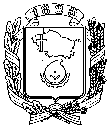 АДМИНИСТРАЦИЯ ГОРОДА НЕВИННОМЫССКАСТАВРОПОЛЬСКОГО КРАЯПОСТАНОВЛЕНИЕ15.04.2019                                  г. Невинномысск                                         № 538Об установлении родительской платы на организацию отдыха детей в муниципальных учреждениях города Невинномысска, организующих деятельность лагерей отдыха детей, в период летних каникул в 2019 годуВ соответствии с Положением об организации занятости и отдыха детей в каникулярное время в городе Невинномысске, утвержденным решением Думы города Невинномысска от 25 ноября 2015 г. № 800-73, Порядком приобретения путевок и оплаты расходов на организацию отдыха и оздоровления детей в городе Невинномысске в каникулярное время, утвержденным постановлением администрации города Невинномысска от              10 мая . № 1220, постановляю:1. Установить родительскую плату на организацию отдыха детей в муниципальных учреждениях города Невинномысска, организующих деятельность лагерей отдыха детей, в период летних каникул в 2019 году согласно приложению к настоящему постановлению.2. Опубликовать настоящее постановление в газете «Невинномысский рабочий» и разместить на официальном сайте администрации города Невинномысска в информационно - телекоммуникационной сети «Интернет».Глава города Невинномысска Ставропольского края                                                                    М.А. МиненковПриложениек постановлению администрациигорода Невинномысска15.04.2019 № 538РОДИТЕЛЬСКАЯ ПЛАТАна организацию отдыха детей в муниципальных учреждениях города Невинномысска, организующих деятельность лагерей отдыха детей, в период летних каникул в 2019 годуПервый заместитель главыадминистрации города Невинномысска                                          В.Э. Соколюк№ п/пФорма организацииотдыхаСтоимостьпутевки(в рублях)Родительская плата 25 %(в рублях)12341.Лагерь с дневным пребыванием детей на базе общеобразовательных учреждений и учреждений дополнительного образования с 2-х разовым питанием2792,00698,002.Муниципальный загородный стационарный детский лагерь поток  21 день14640,003660,00поток 10 дней6362,001591,00